3 QUELQUES VERBES 1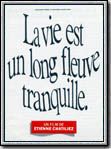 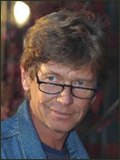 voirtu...............l’homme là-bas ?non, je ne le..............pasvous....................qu’on a changé de voiture ?il ne...............pas grand’chose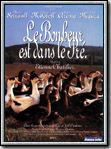 on va..................le dernier film de Chabrol ce soirtu as.................le dernier film de Chatiliez ?on se...............demainils..................toutje ne................pas ce que tu veux dire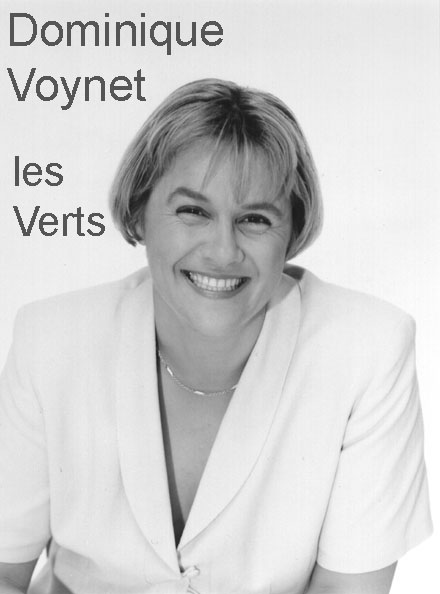 ça se........................direqu’est-ce que tu.................. ?moi, je ne................rienils.......................des bêtisesça vous................d’aller au cinéma ?il a..................beaucoup de chosesalors, que......................-vous ?on ne....................rienil ne comprend pas ce que nous................................il faut...................la vérité !..................-moi si tu ne vas pas bien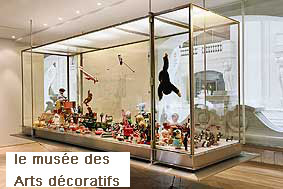 voilà ce qu’ils ont......................croiretu....................aux fantômes ?on te..................je ne te......................pasvous......................que ce sera possible ?il ne me......................jamaisnous........................que c’est gravequ’est-ce que tu...................... ?je ne l’ai pas....................je ne veux pas......................aux sondagesje.........................que c’était vraivouloir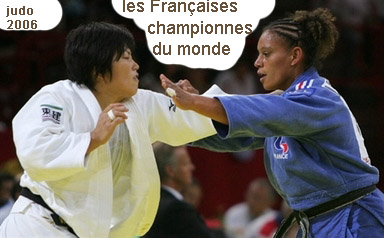 ils ne................................rien fairequ’est-ce que tu...................... ?je..........................une glace, s’il vous plaîtsi on......................, on peutvous...............................venir ce soir ?je ne........................pas être maladeil t’en.......................baucoupnous...........................partir aujourd’hui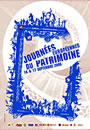 il.....................une bananetu......................goûter ?faireque..................................-vous ?on ne........................rienil......................beauils.....................le ménagequ’est-ce que tu as....................ce week-end ?je n’ai rien..........................nous..............................un petit gâteautu...................souvent la vaisselle ?j’espère qu’il........................chaud demain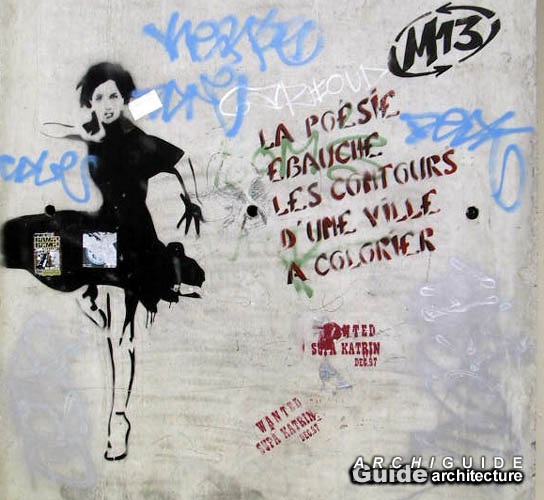 on le dit, on le........................(kommer att göra det)se réveillerje.............................................................tu............................................................à quelle heure le matin?il.............................................................facilementvous....................................................................à quelle heure ?ce matin, je.....................................................................à 06.00tu.........................................................................tôt ce matin !nous...................................................................toujours à 07.20mes cousins............................................................souvent trop tardelle.............................................................quand elle a faimhier, vous...................................................................................avant moi